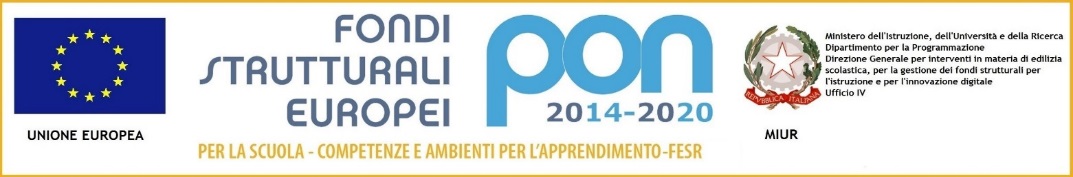 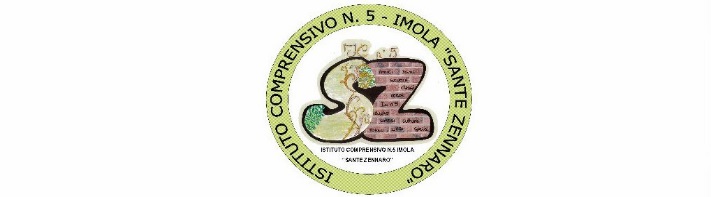 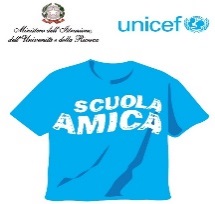 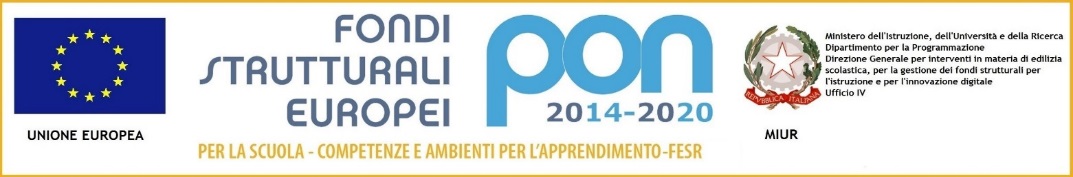 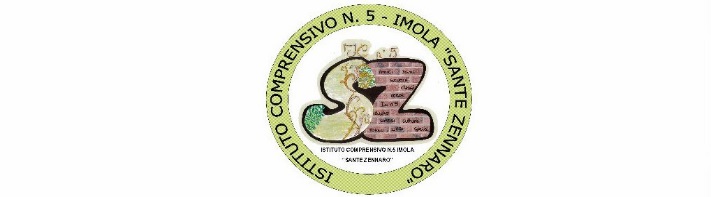 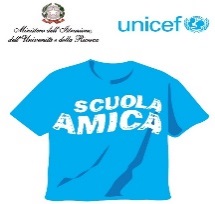 Istituto Comprensivo n. 5 di ImolaScuola Amica dei Bambini e dei Ragazzi			40026 Imola (BO) – Via Pirandello, 12 – Segreteria tel. 0542 40109 – fax: 0542 635957		 Scuola dell’Infanzia tel. 0542- 40757 – Scuola Primaria tel. 0542-40613 – Scuola Secondaria   	tel. 0542-42288Scuola primaria Rodari  tel. 0542-43324 -  Scuola Infanzia  Rodari  tel. 0542-40137e-mail Segreteria: boic84200r@istruzione.it    posta elettronica certificata: boic84200r@pec.istruzione.itsito: www.ic5imola.gov.it         Codice Fiscale: 90032170376    Codice Univoco: UFU54VComunicazione n.188							Imola,    27  marzo 2018							Alle Docenti della 											scuola dell’infanzia plesso Rodari e S. Zennaro 						         	 Ai Genitori rappresentanti di sezione						           	plesso Rodari e plesso S. Zennaro						          	 I.C.n.5-Imola 							p.c.      Personale ATAOggetto: Convocazione Consiglio di Intersezione Docenti e GenitoriIl giorno 9 aprile 2018, è convocato il Consiglio di Intersezione con i rappresentanti dei genitori , alle ore 17.30, presso i locali del plesso Infanzia Sante Zennaro con il seguente o.d.g.:ultimi aggiornamenti dalle sezioni sui progetti in corso;organizzazione della gita didattica della scuola dell’infanzia plesso “Rodari” a Bagno di Romagna presso il “sentiero degli gnomi”;organizzazione della festa di fine anno scolastico;organizzazione mese di giugno( plesso Sante Zennaro);varie ed eventualiIn assenza del Dirigente Scolastico, presiederà l’insegnante Morini Melissa.